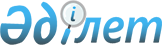 Об утверждении Плана по управлению пастбищами и их использованию на землях Талапского сельского округа на 2021-2022 годыРешение Жезказганского городского маслихата Карагандинской области от 29 марта 2021 года № 3/33. Зарегистрировано Департаментом юстиции Карагандинской области 7 апреля 2021 года № 6282
      В соответствии с Законом Республики Казахстан от 23 января 2001 года "О местном государственном управлении и самоуправлении в Республике Казахстан", Законом Республики Казахстан от 20 февраля 2017 года "О пастбищах" Жезказганский городской маслихат РЕШИЛ:
      1. Утвердить прилагаемый План по управлению пастбищами и их использованию на землях Талапского сельского округа на 2021-2022 годы.
      2. Настоящее решение вводится в действие по истечении десяти календарных дней после дня его первого официального опубликования. План по управлению пастбищами и их использованию на землях Талапского сельского округа на 2021-2022 годы
      1. Настоящий План по управлению пастбищами и их использованию на землях Талапского сельского округа на 2021-2022 годы (далее - План) разработан в соответствии с Законами Республики Казахстан от 23 января 2001 года "О местном государственном управлении и самоуправлении в Республике Казахстан", от 20 февраля 2017 года "О пастбищах", приказом Заместителя Премьер-Министра Республики Казахстан - Министра сельского хозяйства Республики Казахстан от 24 апреля 2017 года № 173 "Об утверждении Правил рационального использования пастбищ" (зарегистрирован в Реестре государственной регистрации нормативных правовых актов № 15090), приказом Министра сельского хозяйства Республики Казахстан от 14 апреля 2015 года № 3-3/332 "Об утверждении предельно допустимой нормы нагрузки на общую площадь пастбищ" (зарегистрирован в Реестре государственной регистрации нормативных правовых актов № 11064).
      2. План принимается в целях рационального использования пастбищ, устойчивого обеспечения потребности в кормах и предотвращения процессов деградации пастбищ.
      3. План содержит:
      1) схему (карту) расположения пастбищ на территории Талапского сельского округа в разрезе категорий земель, собственников земельных участков и землепользователей на основании правоустанавливающих документов (приложение 1);
      2) приемлемые схемы пастбищеоборотов (приложение 2);
      3) карту с обозначением внешних и внутренних границ и площадей пастбищ, в том числе сезонных, объектов пастбищной инфраструктуры (приложение 3);
      4) схему доступа пастбищепользователей к водоисточникам (озерам, рекам, прудам, копаням, оросительным или обводнительным каналам, трубчатым или шахтным колодцам), составленную согласно норме потребления воды (приложение 4);
      5) схему перераспределения пастбищ для размещения поголовья сельскохозяйственных животных физических и (или) юридических лиц, у которых отсутствуют пастбища, и перемещения его на предоставляемые пастбища (приложение 5);
      6) схему размещения поголовья сельскохозяйственных животных на отгонных пастбищах физических и (или) юридических лиц, не обеспеченных пастбищами, расположенного при Талапском сельском округе (Приложение 6);
      7) календарный график по использованию пастбищ, устанавливающий сезонные маршруты выпаса и передвижения сельскохозяйственных животных (приложение 7);
      8) иные требования, необходимые для рационального использования пастбищ на соответствующей административно - территориальной единице. Схема (карта) расположения пастбищ на территории Талапского сельского округа в разрезе категорий земель, собственников земельных участков и землепользователей на основании правоустанавливающих документов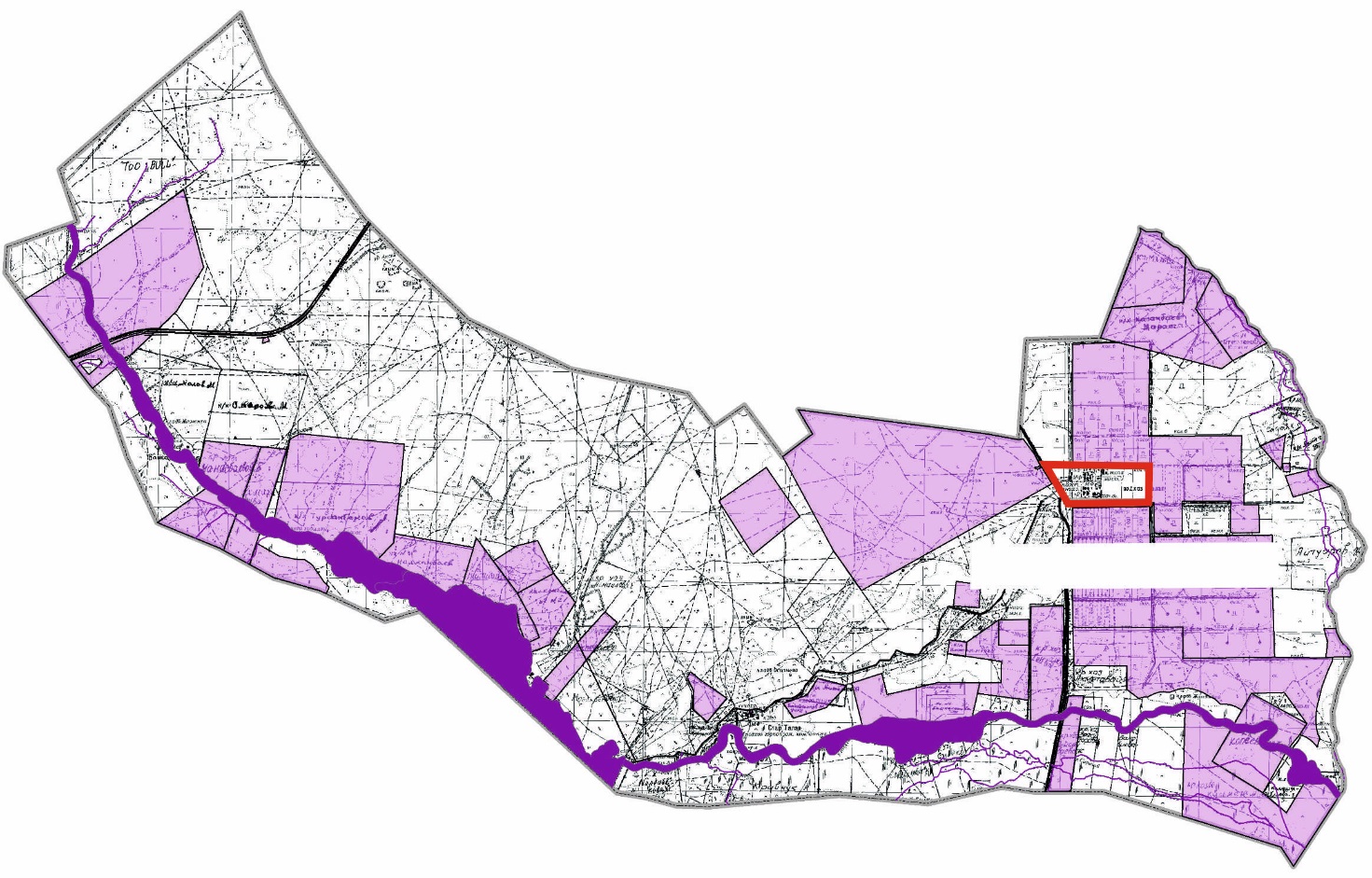 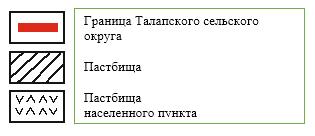  Список собственников земельных участков на территории Талапского сельского округа Сведения по распределению пастбищ для размещения маточного (дойного) поголовья крупного рогатого скота по Талапскому сельскому округу в разрезе населенных пунктов Сведения по перераспределению пастбищ для размещения поголовья сельскохозяйственных животных в разрезе собственников земельных участков по Талапскому сельскому округу Приемлемые схемы пастбищеоборотов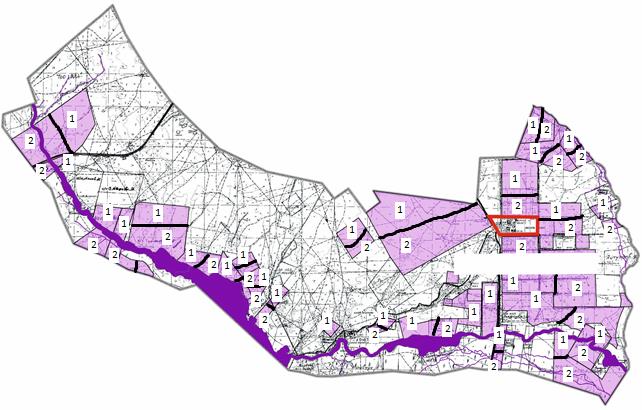 
      2 – поля периодического выпаса
      1 – поля периодического выпаса Схема пастбищеоборотов, приемлемая для Талапского сельского округа Карта с обозначением внешних и внутренних границ и площадей пастбищ, в том числе сезонных, объектов пастбищной инфраструктуры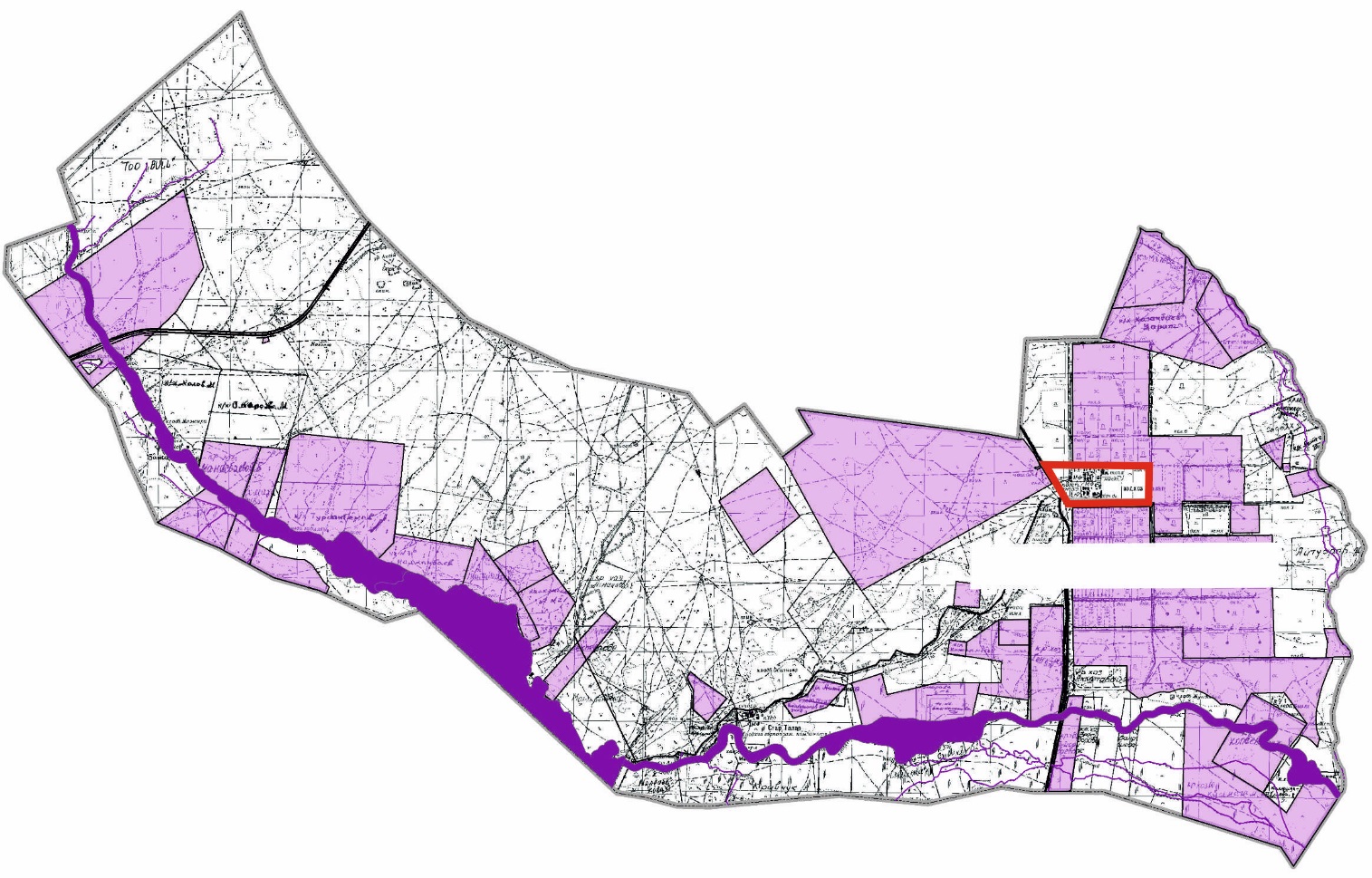 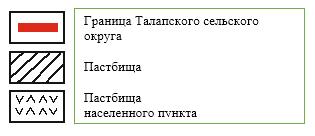  Схема доступа пастбищепользователей к водоисточникам (озерам, рекам, прудам, копаням, оросительным или обводнительным каналам, трубчатым или шахтным колодцам), составленная согласно норме потребления воды Талапский сельский округ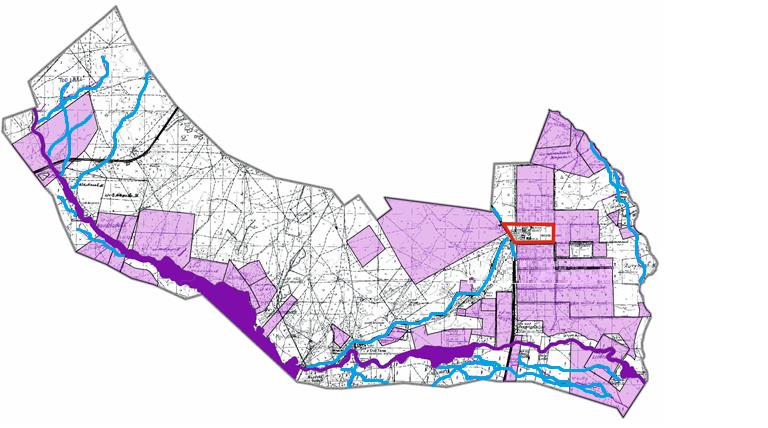 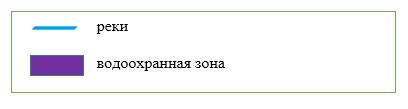  Схема перераспределения пастбищ для размещения поголовья сельскохозяйственных животных физических и (или) юридических лиц, у которых отсутствуют пастбища, и перемещения его на предоставляемые пастбища Талапский сельский округ - 44 558,0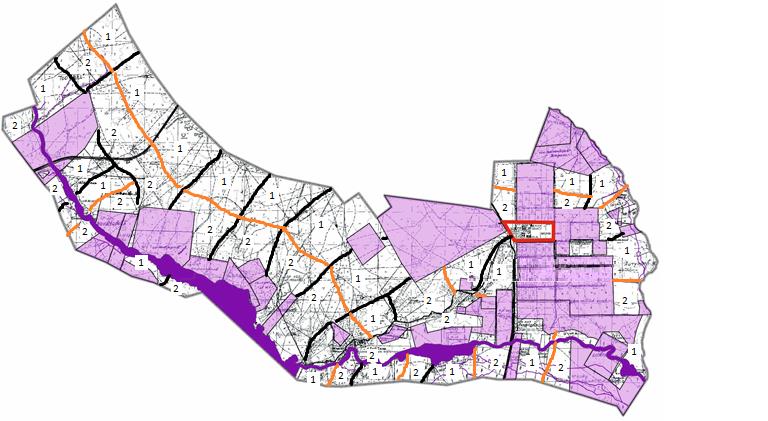 
      2 – поля периодического выпаса
      1 – поля периодического выпаса Схема размещения поголовья сельскохозяйственных животных на отгонных пастбищах физических и (или) юридических лиц, не обеспеченных пастбищами, расположенного при Талапском сельском округе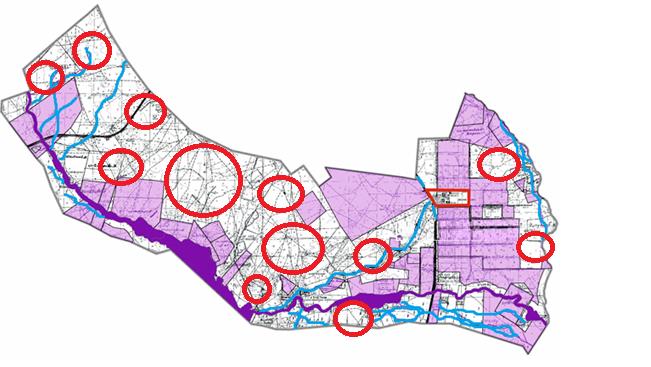 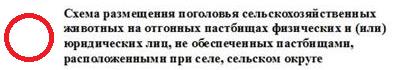 
      Примечание: расшифровка аббревиатур:
      ВЛС – весенне-летний сезон;
      ЛОС – летне-осенний сезон;
      ЛС – летний сезон;
      ОЗ – отдыхающий загон. Календарный график по использованию пастбищ, устанавливающий сезонные маршруты выпаса и передвижения сельскохозяйственных животных
					© 2012. РГП на ПХВ «Институт законодательства и правовой информации Республики Казахстан» Министерства юстиции Республики Казахстан
				
      Председатель сессии

Д. Мұхан

      Исполняющий обязанности секретаря Жезказганского городского маслихата

В. Сотников
Утверждено решением
Жезказганского городского
маслихата
от 29 марта 2021 года
№ 3/33Приложение 1
к Плану по управлению
пастбищами и их использованию на
землях Талапского сельского округа
на 2021-2022 годы
№
Наименование землепользователей земельных участков
Площадь паст бищ, (гек тар)
Наличие скота по видам, (голов)
Наличие скота по видам, (голов)
Наличие скота по видам, (голов)
Норма потребности пастбищ на 1 голов, (гектар)
Норма потребности пастбищ на 1 голов, (гектар)
Норма потребности пастбищ на 1 голов, (гектар)
Потребность пастбищ,(гектар)
Потребность пастбищ,(гектар)
Потребность пастбищ,(гектар)
Потребность пастбищ,(гектар)
Излишки па Ст бищ, (гект ар)
№
Наименование землепользователей земельных участков
Площадь паст бищ, (гек тар)
Круп ный роготый скот
Мел лкий роготый скот
Лошади
Круп ный роготый скот
Мел кий роготый скот
Лошади
Круп ный роготый скот
Мел кий роготый скот
Лошади
Ито го (га)
Излишки па Ст бищ, (гект ар)
1
Удербаев Алмаз Сейтказыевич
1000,0
0
0
0
13,5
2,7
16,2
0
0
0
0
1000, 0
2
Бейсенов Елжас Карабаевич
105,0
0
122
5
13,5
2,7
16,2
0
329,4
81
410,4
0
3
Жумабаева Торгын Абдулаевна
50,0
0
0
0
13,5
2,7
16,2
0
0
0
0
50,0
4
Кравчук Анотолий Николаевич
400,0
0
0
0
13,5
2,7
16,2
0
0
0
0
400, 0
5
Кожахметов Нуржан Кожабаевич
520,0
0
0
12
13,5
2,7
16,2
0
0
194, 4
194,4
520, 0
6
Алекперзаде Видади Мамед оглы
150,0
0
0
0
13,5
2,7
16,2
0
0
0
0
150, 0
Итого
2 225,0
0
122
17
13,5
2,7
16,2
0
329,4
275, 4
604,8
192 5,6
№
Населенный пункт
Площадь пастбищ, (гектар)
Наличие дойных коров (голов.)
Норма потребности пастбищна 1 голов, (гектар)
Потребность пастбищ, (гектар)
Не обеспе чено пастбищами (гектар)
Обеспеченность потребности, %
Излишки, (гек тор)
1
село Талап
11 610,0
234
13,5
3 159,0
-
100
8 451,0
Всего
11 610,0
234
13,5
3 159,0
-
100
8 451,0
№
Населен ный пун кт
Наличие скота по видам, (голов)
Наличие скота по видам, (голов)
Наличие скота по видам, (голов)
Норма потребности пастбищ на 1 голов, (гектар)
Норма потребности пастбищ на 1 голов, (гектар)
Норма потребности пастбищ на 1 голов, (гектар)
Потребность пастбищ,(гектар)
Потребность пастбищ,(гектар)
Потребность пастбищ,(гектар)
Потребность пастбищ,(гектар)
Распределение пастбищ
Обеспеченность потребности, %
№
Населен ный пун кт
Крупный рогатый скот
Мел кий рогатый скот
Л о ш а д и
Крупный рогатый скот
Мел кий рогатый скот
Лошади
Круп ный рогатый скот
Мел кий рогатый скот
Л о ш а д и
Итого (гектар)
Распределение пастбищ
Обеспеченность потребности, %
1
Тал ап ский сельский округ
1184
5025
1 6 8 9
13,5
2,7
16,2
15984
13567, 5
2 7 3 6 1, 8
56913, 3
Удербаев Алмаз Сейтказыевич- 1,0 га Бейсенов Елжас Карабаевич- 105,0 га Жумабаева Торгын Абдулаевна- 50,0 га Кравчук Анотолий Николаевич- 400,0 га Кожахметов Нуржан Кожабаевич – 520 га Алекперзаде Видади Мамед оглы – 150,0 га
68
2
село Талап
648
1499
521
13,5
2,7
16,2
8748
4047
8440
21235
Все го
1832
6524
2210
13,5
2,7
16,2
24732
17614, 5
35801, 8
78148, 3
2 225,0Приложение 2
к Плану по управлению
пастбищами и их использованию
на землях Талапского сельского округа
на 2021-2022 годы
Годы
Загон 1
Загон 2
Загон 3
Загон 4
2021
весенне-летний сезон 1
летний сезон 2
осенний сезон 3
отдыхающий загон
2022
отдыхающий загон
весенне-летний сезон 1
летний сезон 2
осенний сезон 3Приложение 3
к Плану по управлению
пастбищами и их использованию
на землях Талапского сельского округа
на 2021-2022 годыПриложение 4
к Плану по управлению
пастбищами и их использованию
на землях Талапского сельского округа
на 2021-2022 годыПриложение 5
к Плану по управлению
пастбищами и их использованию
на землях Талапского сельского округа
на 2021-2022 годыПриложение 6
к Плану по управлению
пастбищами и их использованию
на землях Талапского сельского округа
на 2021-2022 годы
№
Населенный пункт
Количество загонов в 2021 году
Количество загонов в 2021 году
Количество загонов в 2021 году
Количество загонов в 2021 году
Количество загонов в 2022 году
Количество загонов в 2022 году
Количество загонов в 2022 году
Количество загонов в 2022 году
№
Населенный пункт
1
2
3
4
1
2
3
4
1
Талапский сельский округ
ВЛС
ЛС
ОЗ
ЛОС
ВЛС
ЛС
ЛОС
ОЗПриложение 7
к Плану по управлению
пастбищами и их использованию
на землях Талапского сельского округа
на 2021-2022 годы
№
Населенный пункт
Начало сезона
Окончание сезона
1
Талапский сельский округ
Конец апреля-начало мая
Конец октября-начало ноября